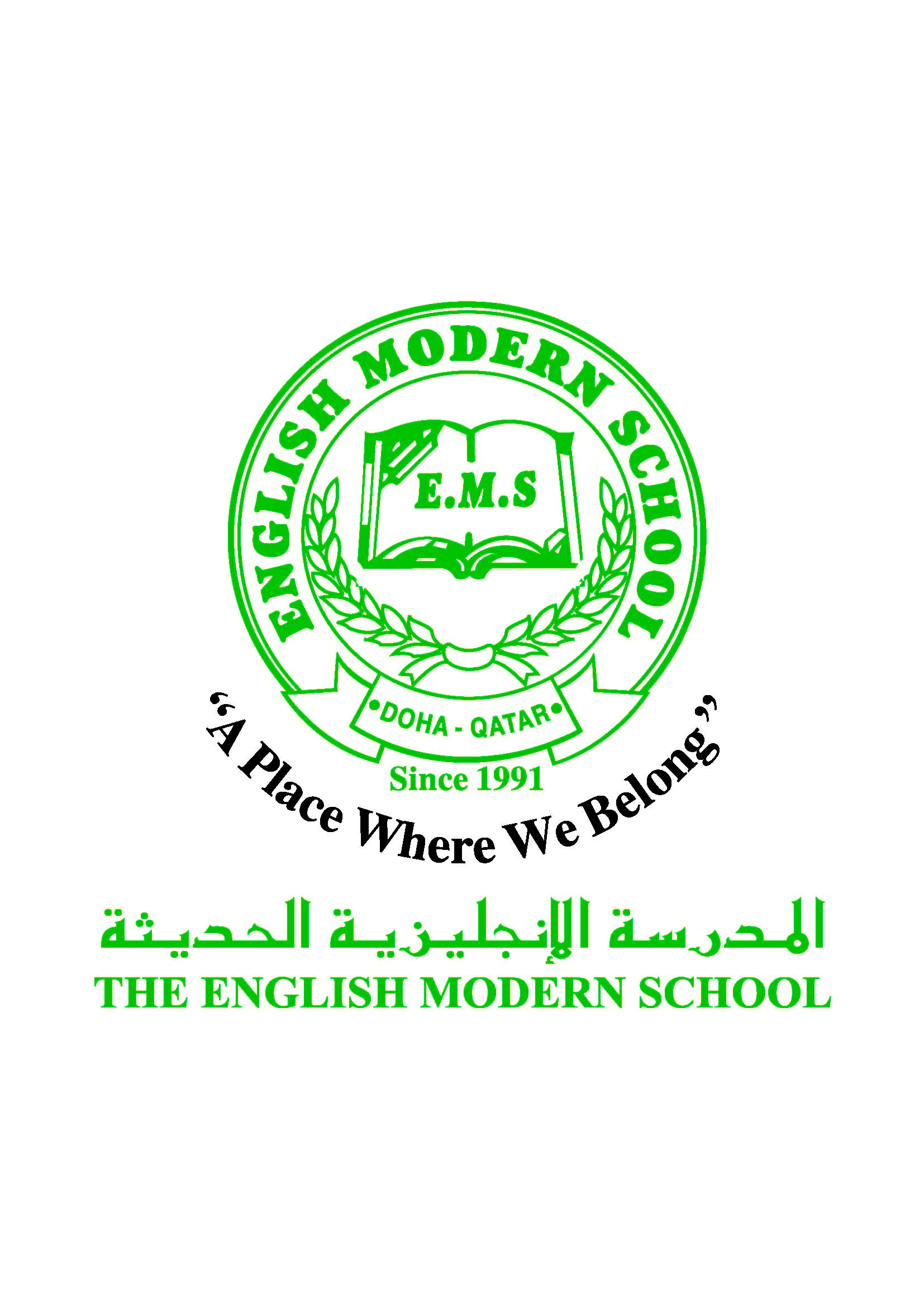            الرسالة الاسبوعية للفترة  من 9 / 4/ 2017 الى 13/ 4/ 2017اللغة العربيةاللغة العربيةاللغة العربيةاللغة العربيةاللغة العربيةاللغة العربيةاللغة العربيةاللغة العربيةاللغة العربيةاللغة العربيةاللغة العربيةاليوم والتاريخالدرس/ النشاطالدرس/ النشاطالدرس/ النشاطالدرس/ النشاطالدرس/ النشاطأعمال الصف أعمال الصف أعمال الصف الواجبات الواجبات الأحدالنشاط اللغويالنشاط اللغويالنشاط اللغويالنشاط اللغويالنشاط اللغويالنفي باستخدام (لا – لم – لن )إجابة تدريبات الكتاب المدرسي ص 68،69النفي باستخدام (لا – لم – لن )إجابة تدريبات الكتاب المدرسي ص 68،69النفي باستخدام (لا – لم – لن )إجابة تدريبات الكتاب المدرسي ص 68،69إجابة تدريبات كتاب النشاطص31إجابة تدريبات كتاب النشاطص31الاثنينالنشاط اللغويالنشاط اللغويالنشاط اللغويالنشاط اللغويالنشاط اللغويالمستقبل باستخدام (السين و سوف)الكتاب المدرسي ص 70المستقبل باستخدام (السين و سوف)الكتاب المدرسي ص 70المستقبل باستخدام (السين و سوف)الكتاب المدرسي ص 70إجابة تدريبات كتاب النشاط ص32 إجابة تدريبات كتاب النشاط ص32 الثلاثاءنشاط الكتابة نشاط الكتابة نشاط الكتابة نشاط الكتابة نشاط الكتابة الإملاء (الام الشمسية واللام القمرية)إجابة تدريبات الكتاب المدرسي ص 72الإملاء (الام الشمسية واللام القمرية)إجابة تدريبات الكتاب المدرسي ص 72الإملاء (الام الشمسية واللام القمرية)إجابة تدريبات الكتاب المدرسي ص 72كتابة عشر كلمات بها (ال)شمسيةو  عشر كلمات بها (ال) قمريةفي دفتر اللغة العربية كتابة عشر كلمات بها (ال)شمسيةو  عشر كلمات بها (ال) قمريةفي دفتر اللغة العربية الأربعاءبرنامج مهارات القراءة المستوى الثانيبرنامج مهارات القراءة المستوى الثانيبرنامج مهارات القراءة المستوى الثانيبرنامج مهارات القراءة المستوى الثانيبرنامج مهارات القراءة المستوى الثانيتمييز الأصوات سماعياتنوين الضمقراءة قصة تمييز الأصوات سماعياتنوين الضمقراءة قصة تمييز الأصوات سماعياتنوين الضمقراءة قصة التدريب البيتي: من كتاب مهارات القراءةتنوين الضمالإملاء المنظور : كتاب النشاط ص 35التدريب البيتي: من كتاب مهارات القراءةتنوين الضمالإملاء المنظور : كتاب النشاط ص 35الخميسإملاءبرنامج مهارات القراءةالمستوى الثانيإملاءبرنامج مهارات القراءةالمستوى الثانيإملاءبرنامج مهارات القراءةالمستوى الثانيإملاءبرنامج مهارات القراءةالمستوى الثانيإملاءبرنامج مهارات القراءةالمستوى الثانيإملاء:أول 5 دقائق من الحصةتمييز الأصوات سماعياتنوين الكسرإملاء:أول 5 دقائق من الحصةتمييز الأصوات سماعياتنوين الكسرإملاء:أول 5 دقائق من الحصةتمييز الأصوات سماعياتنوين الكسرالتدريب البيتي: من كتاب مهارات القراءةتنوين الكسر                      إجابة تدريبات كتاب النشاط ص 33،34التدريب البيتي: من كتاب مهارات القراءةتنوين الكسر                      إجابة تدريبات كتاب النشاط ص 33،34التربية الإسلاميةالتربية الإسلاميةالتربية الإسلاميةالتربية الإسلاميةالتربية الإسلاميةالتربية الإسلاميةالتربية الإسلاميةالتربية الإسلاميةالتربية الإسلاميةالتربية الإسلاميةالتربية الإسلاميةاليوم والتاريخالدرس/ النشاطالدرس/ النشاطالدرس/ النشاطالدرس/ النشاطالدرس/ النشاطأعمال الصف أعمال الصف أعمال الصف الواجبات الواجبات الأحدالخميسالسيرة والبحوثالسيرة والبحوثالسيرة والبحوثالسيرة والبحوثالسيرة والبحوثأبو بكر الصديقنسبه و لقبه وصفاته
الكتاب المدرسي ص46،47أبو بكر الصديقنسبه و لقبه وصفاته
الكتاب المدرسي ص46،47أبو بكر الصديقنسبه و لقبه وصفاته
الكتاب المدرسي ص46،47الأحدالخميستابع السيرة والبحوثتابع السيرة والبحوثتابع السيرة والبحوثتابع السيرة والبحوثتابع السيرة والبحوثتابع أبو بكر الصديقمواقفه في خدمة الإسلام و تخطيطه ليوم الهجرةالكتاب المدرسي ص48،49تابع أبو بكر الصديقمواقفه في خدمة الإسلام و تخطيطه ليوم الهجرةالكتاب المدرسي ص48،49تابع أبو بكر الصديقمواقفه في خدمة الإسلام و تخطيطه ليوم الهجرةالكتاب المدرسي ص48،49إجابة كتاب الأنشطة والتدريبات درس أبو بكر الصديقإجابة كتاب الأنشطة والتدريبات درس أبو بكر الصديقتاريخ قطرتاريخ قطرتاريخ قطرتاريخ قطرتاريخ قطرتاريخ قطرتاريخ قطرتاريخ قطرتاريخ قطرتاريخ قطرتاريخ قطراليوم والتاريخالدرس/ النشاطالدرس/ النشاطالدرس/ النشاطالدرس/ النشاطالدرس/ النشاطأعمال الصف أعمال الصف أعمال الصف الواجبات الواجبات الثلاثاءمفهوم الوطن مفهوم الوطن مفهوم الوطن مفهوم الوطن مفهوم الوطن التعرف على مفهوم الوطن و روابط الوحدة بين أبنائه من خلال قراءة الدرسالتعرف على مفهوم الوطن و روابط الوحدة بين أبنائه من خلال قراءة الدرسالتعرف على مفهوم الوطن و روابط الوحدة بين أبنائه من خلال قراءة الدرسالإجابة على أسئلة الدرس الإجابة على أسئلة الدرس الكلمات البصريةالكلمات البصريةالكلمات البصريةالكلمات البصريةالكلمات البصريةالكلمات البصريةالكلمات البصريةالكلمات البصريةالكلمات البصريةالكلمات البصريةالكلمات البصريةمُؤمِنُمُؤمِنُتشَاؤمُتشَاؤمُتشَاؤمُتَفاؤلُتَفاؤلُتَكافُؤمَسْؤُولُمَسْؤُولُيَجْرُؤُالنشاطالنشاطالنشاطموعد التنفيذملاحظاتملاحظاتملاحظاتملاحظاتملاحظاتملاحظاتملاحظاتالنسخالنسخالنسخالأحدكتابة الكلمات البصريةكتابة الكلمات البصريةكتابة الكلمات البصريةكتابة الكلمات البصريةكتابة الكلمات البصريةكتابة الكلمات البصريةكتابة الكلمات البصريةإملاءإملاءإملاءالخميسسيكون الإملاء من كتاب النشاط ص 35 سيكون الإملاء من كتاب النشاط ص 35 سيكون الإملاء من كتاب النشاط ص 35 سيكون الإملاء من كتاب النشاط ص 35 سيكون الإملاء من كتاب النشاط ص 35 سيكون الإملاء من كتاب النشاط ص 35 سيكون الإملاء من كتاب النشاط ص 35 سيتم تجميع الواجبات من التلاميذ يوم الأربعاء من كل أسبوع للتصحيحسيتم تجميع الواجبات من التلاميذ يوم الأربعاء من كل أسبوع للتصحيحسيتم تجميع الواجبات من التلاميذ يوم الأربعاء من كل أسبوع للتصحيحسيتم تجميع الواجبات من التلاميذ يوم الأربعاء من كل أسبوع للتصحيحسيتم تجميع الواجبات من التلاميذ يوم الأربعاء من كل أسبوع للتصحيحسيتم تجميع الواجبات من التلاميذ يوم الأربعاء من كل أسبوع للتصحيحسيتم تجميع الواجبات من التلاميذ يوم الأربعاء من كل أسبوع للتصحيحسيتم تجميع الواجبات من التلاميذ يوم الأربعاء من كل أسبوع للتصحيحسيتم تجميع الواجبات من التلاميذ يوم الأربعاء من كل أسبوع للتصحيحسيتم تجميع الواجبات من التلاميذ يوم الأربعاء من كل أسبوع للتصحيحسيتم تجميع الواجبات من التلاميذ يوم الأربعاء من كل أسبوع للتصحيح